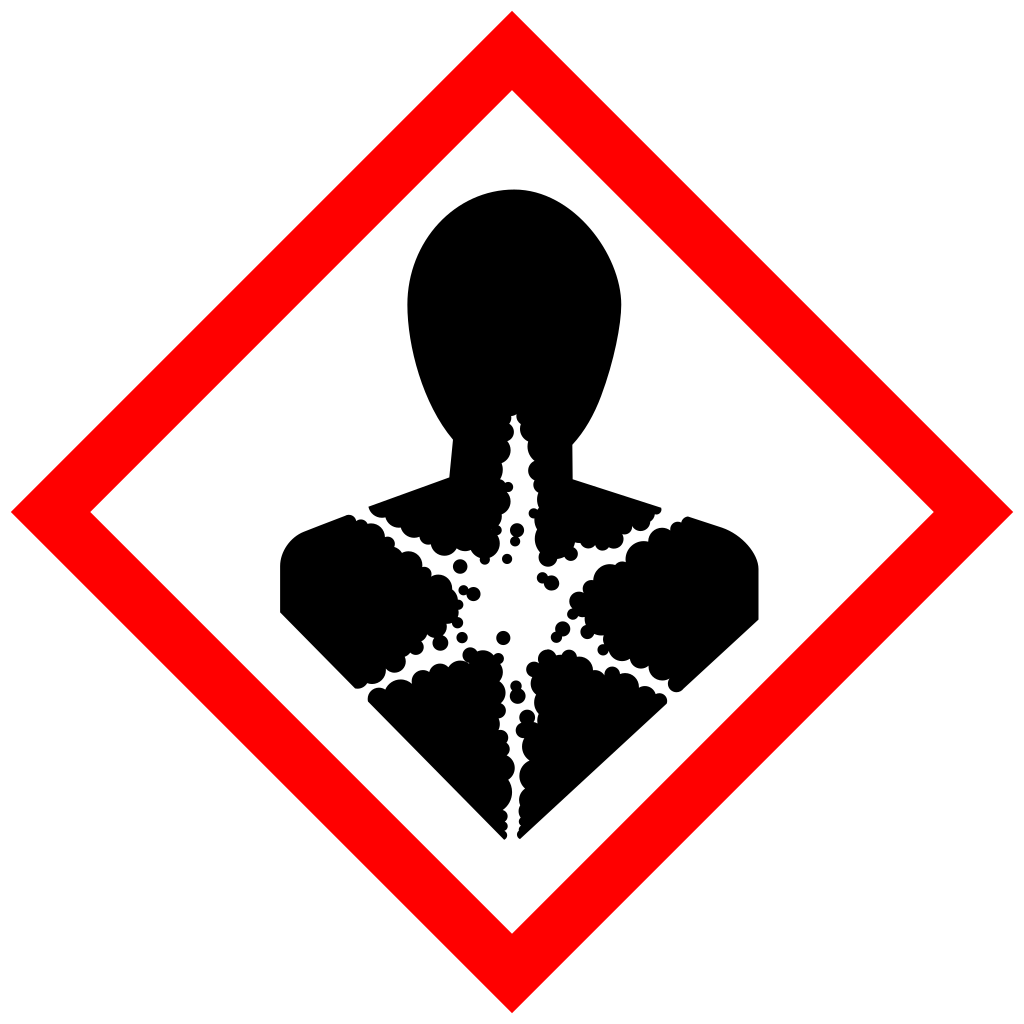 PELIGROMANIPULACIÓN DE SUSTANCIAS CANCERÍGENAS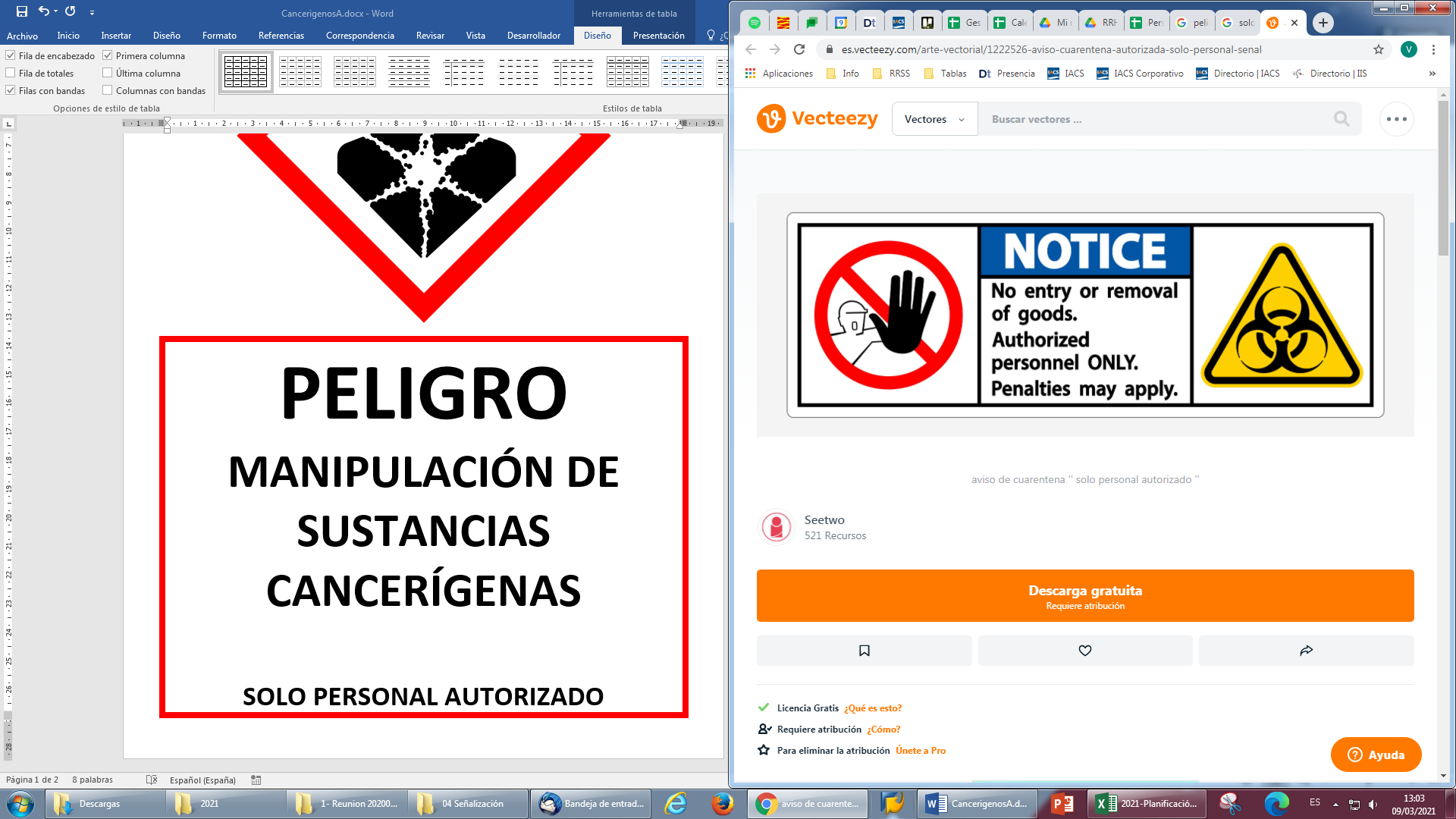 SOLO PERSONAL AUTORIZADO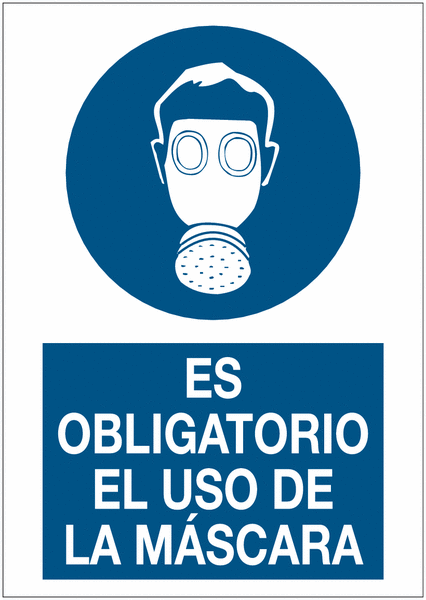 USO OBLIGATORIO DE MÁSCARA DE GAS